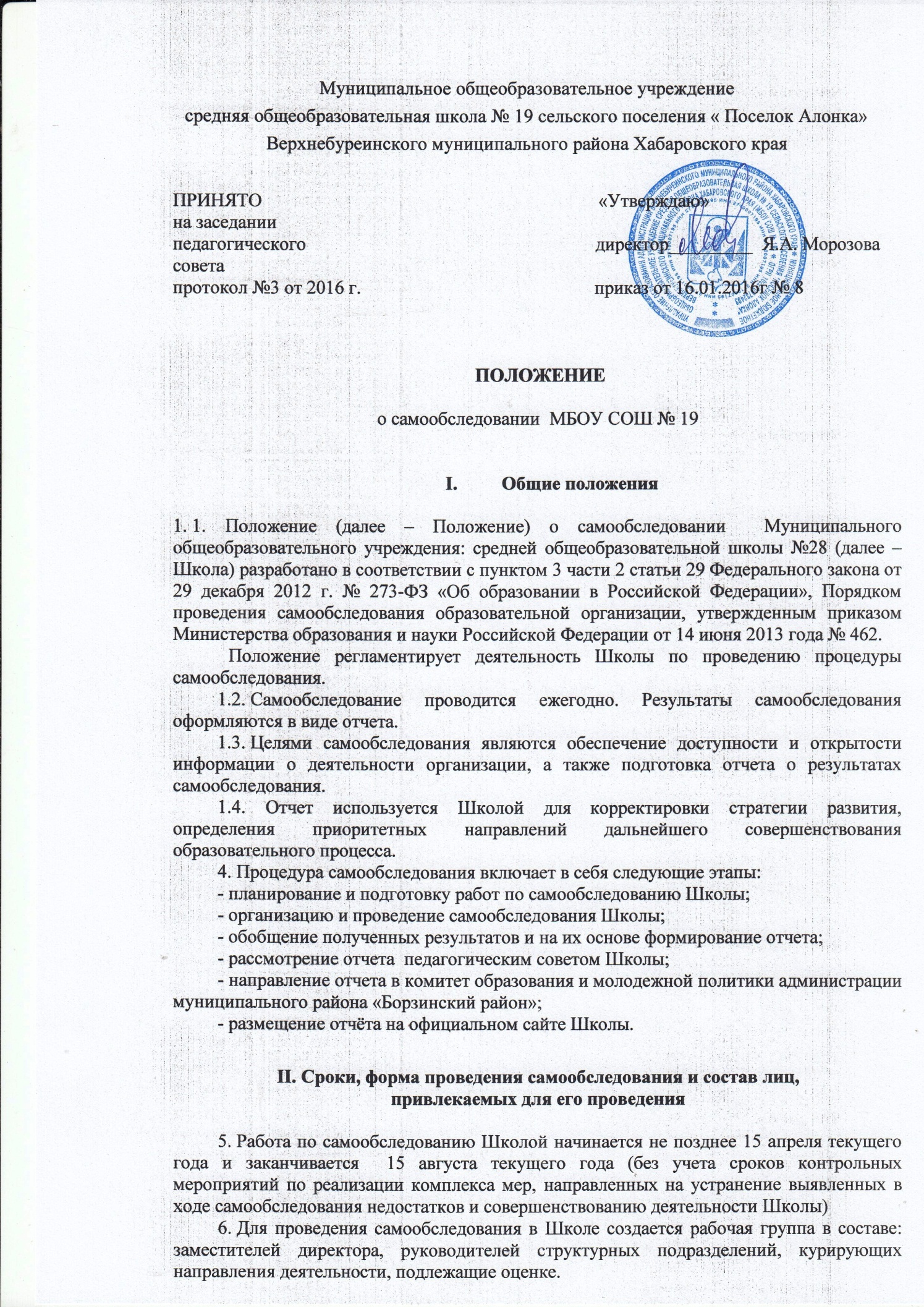 7. При проведении самообследования могут быть использованы следующие методы: - наблюдение;- анкетирование;- мониторинги;- тестирование;- собеседование;- определение обобщающих показателей и др.8. Самообследование проводится в форме анализа следующих основных направлений деятельности Школы:- система управления Школы (анализируется организационно-правовое обеспечение образовательной деятельности, соответствие организации управления уставным требованиям, соответствие собственной нормативной и организационно-распорядительной документации действующему законодательству РФ и Уставу, организация взаимодействия структурных подразделений Школы, реализация принципа коллегиальности, эффективность деятельности органов общественного управления, внешние связи организации, инновационная деятельность и др.); - образовательная деятельность, организация учебного процесса (анализируется выполнение образовательных программ, расписание учебных занятий, формы и виды учебных занятий, организация питания обучающихся, соблюдение правил и инструкций по охране труда; выполнение программ воспитательной, профилактической деятельности и полученные социально-педагогические эффекты и др.);- содержание и качество подготовки обучающихся (анализируются результаты ЕГЭ, ОГЭ и государственной итоговой аттестации в динамике за три года, поступление в организации высшего и профессионального образования, участие обучающихся в творческих конкурсах, олимпиадах, соревнованиях, международных сопоставительных исследованиях и др.); - качество кадрового состава (анализируется фактическая численность работников на соответствие штатному расписанию, образовательный ценз и квалификация педагогических работников, дополнительное профессиональное образование работников, результаты внутренней аттестации, результаты научно-методической работы и др.);- качество учебно-методического, библиотечно-информационного обеспечения (состояние библиотечного фонда, средств информационного обеспечения и их обновление за отчетный период, обеспеченность обучающихся учебной, учебно-методической и справочной литературой, информационными ресурсами; ведение, своевременность обновления официального сайта в информационно-телекоммуникационной сети «Интернет» и др.); - качество материально-технической базы (анализируется материально-техническое обеспечение образовательной деятельности, учебно-лабораторное, спортивное оборудование, электронные средства обучения, Интернет, оборудование помещений в соответствии с государственными нормами и требованиями, в том числе в соответствии с федеральными государственными образовательными стандартами);- функционирование внутренней системы оценки качества образования (анализируется внутришкольный контроль, организация и результаты текущего контроля успеваемости и промежуточной аттестации обучающихся, общественная экспертиза качества образования);- анализ показателей деятельности Школы, устанавливаемых федеральным органом исполнительной власти, осуществляющим функции по выработке государственной политики и нормативно-правовому регулированию в сфере образования.9. По результатам проведенного анализа проводится оценка основных направлений деятельности Школы.10. Рабочей группой ежегодно составляется план-график подготовки и проведения  самообследования с указанием сроков, ответственных и мероприятий.11. Состав рабочей группы утверждается  приказом директора Школы.Отчет о результатах самообследования12. Результаты самообследования Школы  оформляются в форме отчета, включающего аналитическую часть и результаты анализа показателей деятельности.13. Отчет по самообследованию формируется по состоянию на 1 августа  текущего года и имеет следующую структуру и объем:- оценка системы управления Учреждения (не более 5 страниц); - оценка образовательной деятельности (не более 5 страниц);- оценка содержания и качества подготовки обучающихся (не более 5 страниц); - оценка качества кадрового состава (не более 5 страниц);- оценка качества учебно-методического и библиотечно-информационного обеспечения (не более 5 страниц); - оценка качества материально-технической базы (не более 5 страниц); - оценка функционирования внутренней системы оценки качества образования (не более 5 страниц);14. Результаты самообследования рассматриваются на на педагогическом совете.